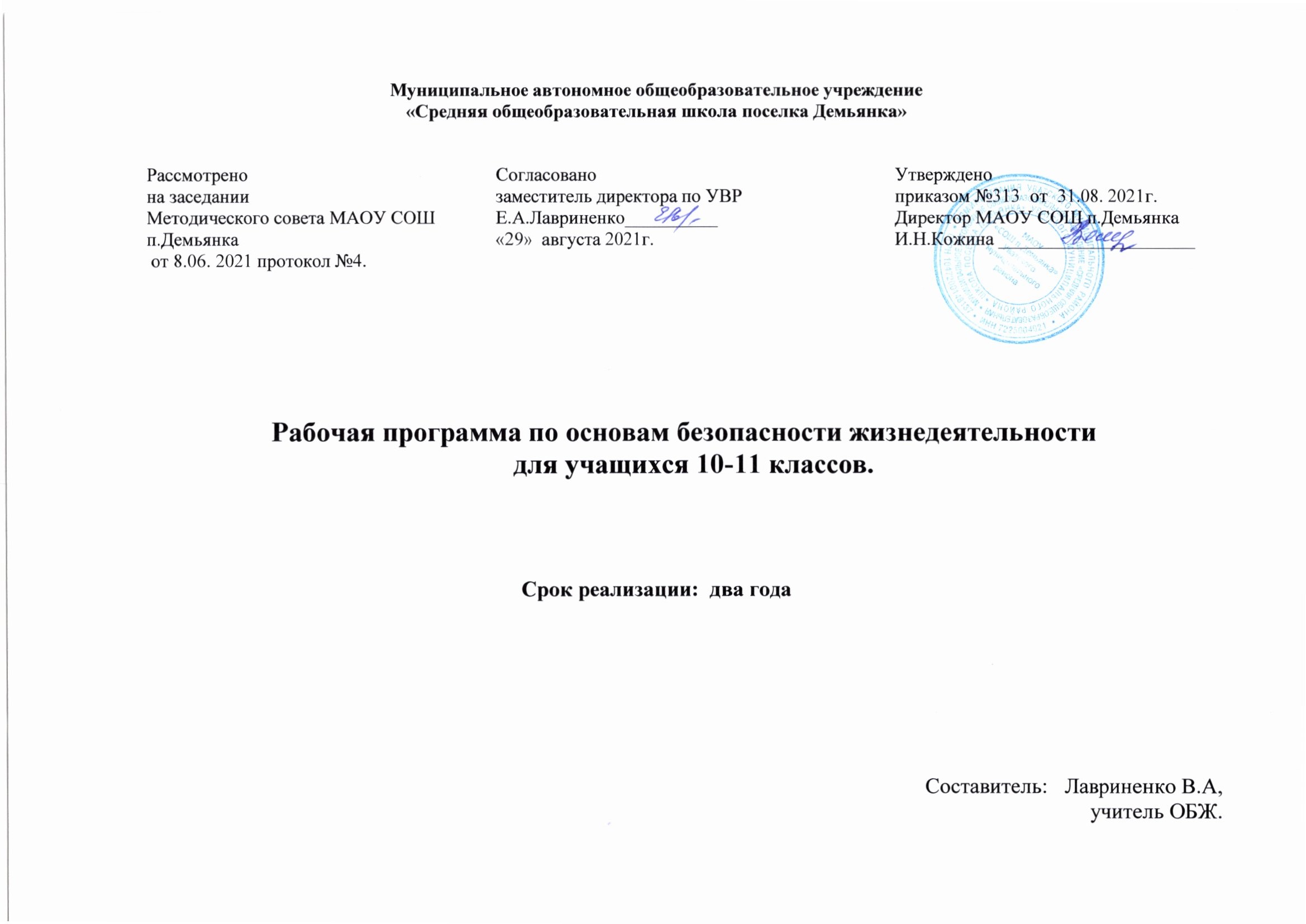 Пояснительная записка.Рабочая программа по Основам безопасности жизнедеятельности (далее ОБЖ) разработана на основе Федерального государственного образовательного стандарта, среднего общего образования и следующих нормативных и учебно-методических  документов: Нормативные правовые документы.Конституции РФ;Федеральный закон от 21.12.1994 № 68-ФЗ «О защите населения и территорий от чрезвычайных ситуаций природного и техногенного характера»; Федеральный закон от 31.05.1996 № 61-ФЗ «Об обороне»;Федеральный закон от 12.02.1998 N 28-ФЗ «О гражданской обороне»;Федеральный закон от 28.03.1998 № 53-ФЗ «О воинской обязанности и военной службе»;Федеральный закон от 29.12.2012 года № 273 - ФЗ «Об образовании в Российской Федерации»;Постановление Правительства РФ от 16.01.1995 г. № 43 «О федеральной целевой программе «Создание и развитие Российской системы предупреждения и действий в чрезвычайных ситуациях»;Постановление Правительства РФ от 04.09.2003 г. № 547 «О подготовке населения в области защиты от чрезвычайных ситуаций природного и техногенного характера»; Федеральным государственным образовательным стандартом среднего общего образования (ФГОС СОО), утв. Приказом Минобрнауки РФ от 17 мая  2012 г. № 413 (с изменениями);Приказ Минобороны РФ и Министерства образования и науки РФ от 24.02.2010 г. № 96/134 «Об утверждении Инструкции об организации обучения граждан Российской Федерации начальным знаниям в области обороны и их подготовки по основам военной службы в образовательных учреждениях среднего (полного) общего образования, образовательных учреждениях начального профессионального и среднего профессионального образования и учебных пунктах»; Приказ Минпросвещения России от 18.05.2020 № 249 «О внесении изменений в федеральный перечень учебников, рекомендуемых к использованию при реализации имеющих государственную аккредитацию образовательных программ начального общего, основного общего, среднего общего образования, утвержденный приказом Министерства просвещения Российской Федерации от 28 декабря 2018 г. N 345»;СанПиН 2.4.2.2821-10 «Санитарно-эпидемиологические требования к условиям и организации обучения в общеобразовательных учреждениях», с изменениями.Локально-нормативные документы.Основная образовательная программа среднего общего образования МАОУ «СОШ посёлка Демьянка» Уватского муниципального районаУчебно – методические документы:Комплексной учебной программы курса «Основы безопасности жизнедеятельности» для общеобразовательных учреждений 10-11 классы, разработанной авторами С.В. Ким, В.А. Горский М.: «Вентана-Граф», 2019;Учебник: Основы безопасности жизнедеятельности: 10-11 классы: учебник/ С.В. Ким, В.А. Горский – М.: Вента Графа, 2019. – 396 [4]с.: ил- (Российский учебник).Изучение предмета «Основы безопасности жизнедеятельности» направлено на достижение следующих целей: содействие повышению уровня защищенности жизненно важных интересов личности, общества, государства от внешних и внутренних угроз; содействие снижению отрицательного влияния человеческого фактора на безопасность личности, общества и государства; формирование основ экологического мышления, осознание влияния культуры безопасности жизнедеятельности и социально-экономических процессов на состояние природной среды, приобретение опыта природоохранной деятельности; осознание ответственности и потребности в формировании культуры семейных отношений на основе принятия ценностей семейной жизни любви, равноправия, заботы, ответственности. профилактика асоциального поведения учащихся, формирование антиэкстремистского и антитеррористического поведения, отрицательного отношения к приему психоактивных веществ, в том числе наркотиков.Концепция учебного курса «Основы безопасности жизнедеятельности» подразумевает формирование культуры безопасности жизнедеятельности личности в современном обществе на основе научных знаний об опасностях окружающей среды и способах защиты от них. На изучение учебного предмета «Основы безопасности жизнедеятельности» на базовом уровне в 10-11 классах отводится 68 часов в год, из расчета 1 час в неделю в каждом классе: 10 класс – 1 час в неделю, 34 часа в год, по окончании 10 класса проводятся учебные сборы по основам военной службы;11 класс – 1 час в неделю, 34 часа в год. Программа курса «Основы безопасности жизнедеятельности» призвана способствовать освоению учащимися теоретических знаний и практических умений в обеспечении личной и общественной безопасности в настоящем и будущем, в формировании культуры безопасного поведения и деятельности с учетом индивидуальных особенностей. Курс ОБЖ является интегрированным, т. е. объединяет несколько предметных областей (экология, физическая культура, охрана труда, гражданская оборона, начальная военная подготовка, основы медицинских знаний) по проблеме безопасности жизнедеятельности человека в современной среде обитания. Предметные результаты освоения курса ОБЖ ориентированы на освоение обучающимися в рамках интегрированного курса ключевых теорий, идей, понятий, фактов и способов действий совокупности предметов, относящихся к единой предметной области и обеспечивающих реализацию мировоззренческих, воспитательных и развивающих задач по формированию культуры безопасности жизнедеятельности. 2. Планируемые результаты освоения курса «Основы безопасности жизнедеятельности».Личностные, метапредметные и предметные результаты освоения учебного предмета«Основы безопасности жизнедеятельности»Личностными результатами освоения ОБЖ является формирование у учащихся:воспитание российской гражданской идентичности: патриотизма, уважения к Отечеству, прошлое и настоящее многонационального народа России; осознание своей этнической принадлежности, знание истории, языка, культуры своего народа, своего края, основ культурного наследия народов России и человечества; усвоение гуманистических, демократических и традиционных ценностей многонационального российского общества; воспитание чувства ответственности и долга перед Родиной; формирование ответственного отношения к учению, готовности и способности обучающихся к саморазвитию и самообразованию на основе мотивации к обучению и познанию, осознанному выбору и построению дальнейшей индивидуальной траектории образования на базе ориентировки в мире профессий и профессиональных предпочтений, с учетом устойчивых познавательных интересов, а также на основе формирования уважительного отношения к труду, развития опыта участия в социально значимом труде; формирование целостного мировоззрения, соответствующего современному уровню развития науки и общественной практики, учитывающего социальное, культурное, языковое, духовное многообразие современного мира; формирование осознанного, уважительного и доброжелательного отношения к другому человеку, его мнению, мировоззрению, культуре, языку, вере, гражданской позиции, к истории, культуре, религии, традициям, языкам, ценностям народов России и народов мира; готовности и способности вести диалог с другими людьми и достигать в нем взаимопонимания; освоение социальных норм, правил поведения, ролей и форм социальной жизни в группах и сообществах, включая взрослые и социальные сообщества; участие в школьном самоуправлении и общественной жизни в пределах возрастных компетенций с учетом региональных, этнокультурных, социальных и экономических особенностей; развитие морального сознания и компетентности в решении моральных проблем на основе личностного выбора, формирование нравственных чувств и нравственного поведения, осознанного и ответственного отношения к собственным поступкам; формирование коммуникативной компетентности в общении и сотрудничестве со сверстниками, детьми старшего и младшего возраста, взрослыми в процессе образовательной, общественно полезной, учебно-исследовательской, творческой и других видов деятельности; формирование ценности здорового и безопасного образа жизни; усвоение правил индивидуального и коллективного безопасного поведения в чрезвычайных ситуациях, угрожающих жизни и здоровью людей, правил поведения на транспорте и на дорогах; формирование основ экологической культуры, соответствующей современному уровню экологического мышления, развитие опыта экологически ориентированной рефлексивно-оценочной и практической деятельности в жизненных ситуациях; осознание значения семьи в жизни человека и общества, принятие ценности семейной жизни, уважительное и заботливое отношение к членам своей семьи; развитие эстетического сознания через освоение художественного наследия народов России и мира, творческой деятельности эстетического характера.Метапредметные результаты освоения ОБЖ:Регулятивные универсальные учебные действия учащихся (организационные):Познавательные универсальные учебные действия учащихся (аналитические, критические, проектные, исследовательские, работы с информацией: поиска, выбора, обобщения, сравнения, систематизации и интерпретации):Коммуникативные  универсальные учебные действия учащихся:Предметными результатами освоения ОБЖ является овладение учащимися:Сформированность представлений об опасных и ЧС природного, техногенного и социального характера, о причинах их возникновения и возможные последствия.Знание законодательства РФ  и организационных основ по обеспечению защиты населения страны от ЧС, о профилактике ЧС и ликвидации их последствий.Уяснение содержания рекомендаций населению по правилам безопасного поведения в условиях чрезвычайных ситуаций для ликвидации их последствий.Сформированность общих понятий о терроризме и экстремизме как социальном явлении, представляющем серьёзную угрозу безопасности личности, общества, государства и национальной безопасности России.Уяснение основных положений законодательства РФ  о противодействии терроризму и экстремизму.Знание организационных основ системы противодействия терроризму и экстремизму в РФ.Сформированность гражданской нравственной позиции негативного отношения к террористической и экстремистской деятельности, а также к асоциальному поведению и другим видам противоправного характера.Уяснение последовательности действий для обеспечения личной безопасности при угрозе террористического акта.Сформированность понятия о значении здорового образа жизни, современного уровня культуры безопасности жизнедеятельности и экологической культуры для повышения защищенности жизненно важных интересов личности, общества и государства от внешних и внутренних угроз, в том числе от отрицательного влияния  человеческого фактора.Сформированность негативного отношения к курению, употреблению  алкоголя и наркотиков  как факторов, оказывающих пагубное влияние на здоровье личности, общества  и демографическую ситуацию в государстве.Уяснение стратегических целей совершенствования национальной обороны и обеспечения  военной безопасности РФ путем развития и совершенствования военной организации государства.Сформированность знаний об основах обороны государства, о военной обязанности граждан, о Вооруженных Силах Российской Федерации, о видах и родах Вооруженных Силах РФ, о боевых традициях и символах воинской чести Вооруженных Сил РФ.Значение гражданской обороны как составной части обороноспособности страны, её функций и задач по обеспечению защиты населения от ЧС мирного и военного времени.Сформированность морально-психологических качеств и мотивации для успешного прохождения военной службы в современных условияхПланируемые результаты изучения учебного предметаСодержание курса. 10 классРаздел 1. Основы безопасности личности, общества, государстваГлава 1. Научные основы обеспечения безопасности жизнедеятельности человека в современной среде обитания. Культура безопасности жизнедеятельности человека в современной среде обитания. Междисциплинарные основы теории безопасности жизнедеятельности. Экологические основы безопасности жизнедеятельности человека в среде обитания. Медико-биологические основы безопасности жизнедеятельности человека в среде обитания. Психологические основы безопасности жизнедеятельности человека в среде обитания. Глава 2. Законодательные основы обеспечения безопасности личности, общества, государства. Права и обязанности государства и граждан России по обеспечению безопасности жизнедеятельности. Защита национальной безопасности государства от военных угроз. Защита личности, общества, государства от угроз социального характера. Противодействие экстремизму. Противодействие терроризму, наркотизму в Российской Федерации. Глава 3. Организационные основы защиты населения и территорий России в чрезвычайных ситуациях. Единая государственная система предупреждения и ликвидации чрезвычайных ситуаций (РСЧС). Основные мероприятия РСЧС и гражданской обороны по защите населения и территорий в чрезвычайных ситуациях. Защита населения и территорий от чрезвычайных ситуаций природного характера. Защита населения и территорий от чрезвычайных ситуаций техногенного характера. Чрезвычайные ситуации на инженерных сооружениях, дорогах, транспорте. Страхование. Раздел 2. Военная безопасность государстваГлава 4. Чрезвычайные ситуации военного характера и безопасность. Защита населения и территорий от военной опасности, оружия массового поражения и современных обычных средств поражения. Защита населения и территорий от радиационной опасности. Средства коллективной защиты от оружия массового поражения. Защита населения и территорий от биологической и экологической опасности. Средства индивидуальной защиты органов дыхания и кожи.Глава 5. Вооруженные Силы Российской Федерации на защите государства от военных угроз. Вооруженные Силы Российской Федерации: организационные основы. Состав Вооруженных Сил Российской Федерации. Воинская обязанность и военная служба. Права и обязанности военнослужащих. Боевые традиции и ритуалы Вооруженных Сил Российской Федерации. Раздел 3. Основы медицинских знаний и здорового образа жизни.Глава 6. Факторы риска нарушений здоровья: инфекционные и неинфекционные заболевания. Медицинское обеспечение индивидуального и общественного здоровья. Здоровый образ жизни и его составляющие. Инфекционные заболевания: их особенности и меры профилактики. Факторы риска неинфекционных заболеваний и меры их профилактики. Профилактика заболеваний, передающихся половым путем. Глава 7. Оказание первой помощи при неотложных состояниях. Первая помощь при неотложных состояниях: закон и порядок. Правила оказания первой помощи при травмах. Первая помощь при кровотечениях, ранениях. Первая помощь: сердечнолегочная реанимация. Первая помощь при ушибах, растяжении связок, вывихах, переломах. Содержание курса. 11 классРаздел 1. Основы комплексной безопасности личности, общества, государстваГлава 1. Научные основы формирования культуры безопасности жизнедеятельности человека в современной среде обитания. Проблемы формирования культуры безопасности жизнедеятельности человека в современной среде обитания. Этические и экологические критерии безопасности современной науки и технологий. Общенаучные методологические подходы к изучению проблем безопасности жизнедеятельности человека в среде обитания. Основные подходы и принципы обеспечения безопасности объектов в среде жизнедеятельности. Основы управления безопасностью в системе «человек — среда обитания». Глава 2. Комплекс мер взаимной ответственности личности, общества, государства по обеспечению безопасности. Обеспечение национальной безопасности России. Обеспечение социальной, экономической и государственной безопасности. Меры государства по противодействию военным угрозам, экстремизму, терроризму. Защита населения и территорий в чрезвычайных ситуациях. Поисково-спасательная служба МЧС России. Международное сотрудничество России по противодействию военным угрозам, экстремизму, терроризму. Глава 3. Экстремальные ситуации безопасность человека.  Экстремальные ситуации криминогенного характера. Экстремизм, терроризм и безопасность человека. Наркотизм и безопасность человека. Дорожно-транспортная безопасность. Вынужденное автономное существование в природных условиях. Раздел 2. Военная безопасность государстваГлава 4. Вооруженные Силы Российской Федерации на защите государства от военных угроз. Основные задачи Вооруженных Сил. Правовые основы воинской обязанности. Правовые основы военной службы. Подготовка граждан к военной службе: обязательная и добровольная. Требования воинской деятельности к личности военнослужащего. Глава 5. Особенности военной службы в современной Российской армии. Особенности военной службы по призыву и альтернативной гражданской службы. Военные гуманитарные миссии России в «горячих точках» мира. Военные операции на территории России: борьба с терроризмом. Военные учения Вооруженных Сил Российской Федерации. Боевая слава российских воинов. Раздел 3. Основы медицинских знаний и здорового образа жизниГлава 6. Основы здорового образа жизни Демографическая ситуация в России. Культура здорового образа жизни. Культура питания. Культура здорового образа жизни и репродуктивное здоровье. Вредные привычки. Культура движения. Глава 7. Первая помощь при неотложных состояниях Медико-психологическая помощь. Первая помощь при ранениях. Первая помощь при поражении радиацией, отравляющими веществами, при химических и термических ожогах, обморожении. Первая помощь при дорожно-транспортном происшествии. Первая помощь при отравлении никотином, алкоголем, лекарствами, ядами, наркотическими веществами.3.Тематическое планирование10 класс. 11 класс. Использование потенциала предмета для реализации целей воспитания.Календарно – тематическое планирование 10 класс. Календарно – тематическое планирование 11 класс.Описание учебно-методического и материально-технического обеспечения образовательного процессаДля преподавателя: Основная:учебник «Основы безопасности жизнедеятельности» для 10 – 11 класса : базовый уровень: учебник / С.В. Ким; В.А. Горский – М.; Вентана - Граф, 2019 – 396, [4] c.: ил. – (Российский учебник). Общевоинские уставы Вооруженных сил Российской Федерации;Каталог «Государственные награды Российской Федерации».Дополнительная: Безопасность на дорогах и на транспорте / М. В. Иашвили, С. В. Петров. — Новосибирск: АРТА. Гражданская защита: энциклопедический словарь С. К. Шойгу. — М.: ДЭКС-ПРЕСС. Кисляков П. А., Петров С. В., Филанковский В. В. Социальная безопасность личности, общества, государства: учебное пособие. — М.: Русский журнал. Криминальные опасности и защита от них: учебное пособие / Г. Г. Гумеров, С. В. Петров. — Новосибирск: АРТА. Общевоинские уставы Вооруженных Сил Российской Федерации. — М.: Эксмо. Опасности техногенного характера и защита от них: учебное пособие / С. В. Петров, И. В. Омельченко, В. А. Макашѐв. — Новосибирск: АРТА. Основы обороны государства и военной службы: учебное пособие / А. Д. Корощенко, С. В. Петров. — Новосибирск: АРТА. Патриотическое воспитание и военно-профессиональная ориентация учащихся 10—11 классов / А. А. Волокитин,Н. Н. Грачев, В. А. Жильцов и др. — М.: Дрофа. Петров С. В., Кисляков П. А. Информационная безопасность: учебное пособие. — М.: Русский журнал. Селиванов И. П., Конорева И. А. Локальные конфликты в XX веке: геополитика, дипломатия, войны. 10—11 классы:учебное пособие. — М.: Дрофа. Энциклопедия педагогической валеологии (основные медико-психологические, экологические, педагогические и специальные термины, определения, понятия) / под ред. проф. Г. Я. Рябинина. — СПб. Дурнев Р. А., Смирнов А. Т. Формирование основ культуры безопасности жизнедеятельности школьников. 5— 11 классы:методическое пособие. — М.: Дрофа. Евлахов В. М. Основы безопасности жизнедеятельности.Методика проведения занятий в общеобразовательном учреждении: учебно-методическое пособие. — М.: Дрофа. Латчук В. Н., Миронов С. К. Основы безопасности жизнедеятельности. Терроризм и безопасность человека: учебно-методическое пособие. — М.: Дрофа. Соловьев С. С. Основы безопасности жизнедеятельности.Алкоголь, табак и наркотики — главные враги здоровья человека: учебно-методическое пособие. — М.: Дрофа. Харьков Н. Г. Стрелковая подготовка в курсе «Основы безопасности жизнедеятельности». 10—11 классы: методическое пособие. — М.: Дрофа. Иашвили М. В., Петров С. В. Безопасность на дорогах и на транспорте: учебное пособие. — Новосибирск: 61 АРТА. Хромов Н. И. Методика проведения практических занятий по основам военной службы. 10—11 классы: учебно-методическое пособие. — М.: Дрофа.Колодницкий Г. А., Кузнецов В. С., Петров С. В., Быструшкин С. К. Прикладная физическая подготовка и основы самообороны: учебное пособие. — Новосибирск: АРТА. Вольхин С. Н., Ляшко В. Г., Снегирев А. В., Щербаков В. А. Основы защиты от терроризма: учебное пособие. — М.: Дрофа. Петров С. В., Петрова А. С. Правовое регулирование и органы обеспечения безопасности жизнедеятельности: учебное пособие. — Новосибирск: АРТА.__ Для учащихся: Основная: учебник «Основы безопасности жизнедеятельности» для 10 – 11 класса : базовый уровень: учебник / С.В. Ким; В.А. Горский – М.; Вентана - Граф, 2019 – 396, [4] c.: ил. – (Российский учебник). Дополнительная: Основы безопасности жизнедеятельности. Справочник школьника. Ситников В.П. (1997, 447с.). Акимов В. А., Дурнев Р. А., Миронов С. К. Защита от чрезвычайных ситуаций. 5—11 классы: энциклопедический справочник. — М.: Дрофа. Латчук В. Н., Миронов С. К. Безопасность при пожарах: справочник по основам безопасности жизнедеятельности. —М.: Дрофа. Латчук В. Н., Миронов С. К. Безопасность при террористических актах: справочник по основам безопасности жизнедеятельности. — М.: ДрофаМультимедийные издания:CD и DVD - диски: энциклопедия «Основы безопасности жизнедеятельности» для детей и подростков; ПДД в картинках; «ПДД для подростков»; «Пожары и наводнения»; «Землетрясения»; «Оказание первой медицинской помощи». Экранно-звуковые пособия:Видеофильмы по основным темам и разделам курса ОБЖ в основной школе. Аудиозаписи для проведения занятий. Интерактивная доска. Электронные ресурсы:Материально техническое обеспечение учебного предметаУмение самостоятельно определять цели обучения, ставить и формулировать новые задачи учебе и познавательной деятельности, развивать мотивы и интересы своей познавательной деятельности.Обучающийся сможет: анализировать существующие и планировать будущие образовательные результаты; идентифицировать собственные проблемы и определять главную проблему; выдвигать версии решения проблемы, формулировать гипотезы, предвосхищать конечный результат; ставить цель на основе определенной проблемы и существующих возможностей формулировать учебные задачи для достижения поставленной цели; обосновывать целевые ориентиры и приоритеты ссылками на ценности, указывая и обосновывая логическую последовательность шагов.Умение самостоятельно планировать пути достижения целей, в том числе альтернативные, осознанно выбирать наиболее эффективные способы решения учебных и познавательных задачОбучающийся сможет: определять необходимые действия в соответствии с учебной и познавательной задачей и составлять алгоритм их выполнения; обосновывать и осуществлять выбор наиболее эффективных способов решения учебных и познавательных задач; определять и находить, в том числе из предложенных вариантов, условия для выполнения учебной и познавательной задачи; -выстраивать жизненные планы на краткосрочное будущее (заявлять целевые ориентиры, ставить адекватные им задачи и предлагать действия, указывая и обосновывая логическую последовательность шагов); выбирать из предложенных вариантов и самостоятельно искать средства и ресурсы для решения задачи или достижения цели; составлять план решения проблемы (выполнения проекта, проведения исследования); определять потенциальные затруднения при решении учебной и познавательной задачи и находить средства для их устранения; -описывать свой опыт, оформляя его для передачи другим людям в виде технологии решения практических задач; планировать и корректировать свою индивидуальную образовательную траекторию.Умение соотносить свои действия с планируемыми результатами, осуществлять контроль своей деятельности в процессе достижения результата, определять способы действий в рамках предложенных условий и требований, корректировать свои действия в соответствии с изменяющейся ситуацией.Обучающийся сможет: определять совместно с педагогом и сверстниками критерии планируемых результатов и критерии оценки своей учебной деятельности; систематизировать (в том числе выбирать приоритетные) критерии планируемых результатов и оценки своей деятельности; отбирать инструменты для оценивания своей деятельности, осуществлять самоконтроль своей деятельности в рамках предложенных условий и требований; оценивать свою деятельность, аргументируя причины достижения или отсутствия планируемого результата; находить достаточные средства для выполнения учебных действий в изменяющейся ситуации или при отсутствии планируемого результата; -работая по своему плану, вносить коррективы в текущую деятельность на основе анализа изменений ситуации для получения запланированных характеристик результата;устанавливать связь между полученными характеристиками продукта и характеристиками процесса деятельности и по завершении деятельности предлагать изменение характеристик процесса для получения улучшенных характеристик продукта; сверять свои действия с целью и, при необходимости, исправлять ошибки самостоятельно.Умение оценивать правильность выполнения учебной задачи, собственные возможности ее решения.Обучающийся сможет: определять критерии правильности выполнения учебной задачи; анализировать и обосновывать применение соответствующего инструментария для выполнения учебной задачи; свободно пользоваться выработанными критериями оценки и самооценки, исходя из цели и имеющихся средств, различая результат и способы действий; оценивать продукт своей деятельности по заданным или самостоятельно определенным критериям в соответствии с целью деятельности; обосновывать достижимость цели выбранным способом на основе оценки своих внутренних ресурсов и доступных внешних ресурсов; фиксировать и анализировать динамику собственных образовательных результатов.Владение основами самоконтроля, самооценки, принятия решений и осуществления осознанного выбора в учебной и познавательной.Обучающийся сможет: наблюдать и анализировать собственную учебную и познавательную деятельность и деятельность других обучающихся в процессе взаимопроверки; соотносить реальные и планируемые результаты индивидуальной образовательной деятельности и делать выводы; принимать решение в учебной ситуации и нести за него ответственность; самостоятельно определять причины своего успеха или неуспеха и находить способы выхода из ситуации неуспеха; определять, какие действия по решению учебной задачи привели к получению имеющегося продукта учебной деятельности; -демонстрировать приемы регуляции психофизиологических и эмоциональных состояний для достижения эффекта успокоения (устранения эмоциональной напряженности), эффекта восстановления, ослабления проявлений утомления), эффекта активизации (повышения психофизиологической реактивности).Умение определять понятия, создавать обобщения, устанавливать аналогии, классифицировать, самостоятельно выбирать основания и критерии для классификации, устанавливать причинно-следственные связи, строить логическое рассуждение, умозаключение (индуктивное, дедуктивное, по аналогии) и делать выводы.Обучающийся сможет: строить рассуждение от общих закономерностей к частным явлениям и от частных явлений к общим закономерностям;излагать полученную информацию, интерпретируя ее в контексте решаемой задачи; самостоятельно указывать на информацию, нуждающуюся в проверке, предлагать и применять способ проверки достоверности информации; делать вывод на основе критического анализаразных точек зрения, подтверждать вывод собственной аргументацией или самостоятельно полученными данными.Умение создавать, применять и преобразовывать знаки и символы, модели и схемы для решения учебных и познавательных задач.Обучающийся сможет:обозначать символом и знаком предмет или явление; определять логические связи между предметами или явлениями, обозначать данные логические связи с помощью знаков в схеме; создавать абстрактный или реальный образ предмета или явления;строить модель или схему на основе условий задачи и способа ее решения; создавать вербальные, вещественные и информационные модели с выделением существенных характеристик объекта для определения способа решения задачи в соответствии с ситуацией; строить схему, алгоритм действия, исправлять или восстанавливать неизвестный ранее алгоритм на основе имеющегося знания об объекте, к которому применяется алгоритм; анализировать опыт разработки и реализации учебного проекта, исследования (теоретического, эмпирического) на основе предложенной проблемной ситуации, поставленной цели и заданных критериев оценки продукта или результатаУмение организовывать учебное сотрудничество и совместную деятельность с учителем и сверстниками; работать индивидуально и в группе: находить общее решение и разрешать конфликты на основе согласования позиций и учета интересов; формулировать, аргументировать и отстаивать свое мнение.Обучающийся сможет: определять возможные роли или играть определенную роль в совместной деятельности; принимать позицию собеседника, понимая позицию другого, различать в его речи: мнение (точку зрения), доказательство (аргументы), факты; гипотезы, аксиомы, теории; определять свои действия и действия партнера, которые способствовали или препятствовал продуктивной коммуникации; троить позитивные отношения в процессе учебной и познавательной деятельности; корректно и аргументировано отстаивать свою точку зрения, в дискуссии уметь выдвигать контраргументы, перефразировать свою мысль (владение механизмом эквивалентных замен); критически относиться к собственному мнению, с достоинством признавать ошибочность своего мнения (если оно таково) и корректировать его; предлагать альтернативное решение в конфликтной ситуации; выделять общую точку зрения в дискуссии; договариваться о правилах и вопросах для обсуждения в соответствии с поставленной перед  группой задачей; организовывать учебное взаимодействие в группе (определять общие цели, распределять роли, договариваться друг с другом и т. д.); устранять в рамках диалога разрывы в коммуникации, обусловленные непониманием/неприятием со стороны собеседника задачи, формы или содержания диалога.Умение осознанно использовать речевые средства в соответствии с задачей коммуникации для выражения своих чувств, мыслей и потребностей для планирования и регуляции своей деятельности; владение устной и письменной речью, монологической контекстной речью.Обучающийся сможет: определять задачу коммуникации и в соответствии с ней отбирать речевые средства; отбирать и использовать речевые средства в процессе коммуникации с другими людьми (диалог в паре, в малой группе и т. д.); представлять в устной или письменной форме развернутый план собственной деятельности; соблюдать нормы публичной речи, регламент в монологе и дискуссии в соответствии с коммуникативной задачей; высказывать и обосновывать мнение (суждение) запрашивать мнение партнера в рамках диалога; принимать решение в ходе диалога и согласовывать его с собеседником; создавать письменные «клишированные» и оригинальные тексты с использованием необходимых речевых средств; использовать вербальные средства (средства логической связи) для выделения смысловых блоков своего выступления; использовать невербальные средства или наглядные материалы, подготовленные или отобранные под руководством учителя; делать оценочный вывод о достижении цели коммуникации непосредственно после завершения коммуникативного контакта и обосновывать его.Формирование и развитие компетентности в области использования информационно-коммуникационных технологий (далее – ИКТ).Обучающийся сможет: целенаправленно искать и использовать информационные ресурсы, необходимые для решения учебных и практических задач с помощью средств ИКТ; выбирать, строить и использовать адекватную информационную модель для передачи своих мыслей средствами естественных и формальных языков в соответствии с условиями коммуникации; использовать компьютерные технологии (включая выбор адекватных задаче инструментальных программно-аппаратных средств и сервисов) для решения информационных и коммуникационных учебных задач, в том числе: написание докладов, рефератов, создание презентаций и др.; использовать информацию с учетом этических и правовых норм; создавать информационные ресурсы разного типа и для разных аудиторий, соблюдать информационную гигиену и правила информационной безопасности.Выпускник научится:Выпускник получит возможность научиться:Основы безопасности личности, общества и государства. Основы комплексной безопасности личности, общества и государства.Основы безопасности личности, общества и государства. Основы комплексной безопасности личности, общества и государства.Распознавать и анализировать особенности жизнедеятельности человека при автономном пребывании его в различных природных условиях.Применять в реальных природных условиях различные способы ориентирования на местности.Систематизировать знания в области безопасности дорожного движения.Формировать личное убеждение в необходимости осознанно соблюдать правила дорожного движения в повседневной жизни.Анализировать информацию о возникновении пожара в жилом секторе и в общественных зданиях, о причинах их возникновения и последствия.Формировать модель своего поведения при возникновении пожара в квартире.Выполнять правила безопасного поведения при возникновении пожара в школе в соответствии с планом пожарной безопасности.Обобщать знания по безопасному поведению на  водоемах в различное время года.Соблюдать применять меры безопасного поведения на воде в различное время года.Анализировать различные опасные ситуации, которые могут возникнуть при пользовании бытовыми приборами в повседневной жизни.Внимательно изучать инструкцию, в которой определены правила эксплуатации конкретного бытового прибора и соблюдать их при пользовании прибором.Анализировать информацию о состоянии криминогенной ситуации в местах проживания и вырабатывать правила личной безопасности в повседневной жизни.Самостоятельно добывать информацию о ЧС природного и техногенного характера, имевших место в регионе проживания, о причинах их возникновения и их последствиях.Формировать систему, личного безопасного поведения в условиях различных ЧС, если ЧС застала вас дома, на улице, в школе.Раскрывать содержание понятий о военной угрозе национальной безопасности России и о национальной обороне.Различать характер современных войн и Вооруженных конфликтов.Самостоятельно разрабатывать и осуществлять однодневный выход на природу для отработки элементов ориентирования по местности.Анализировать и обобщать причины дорожно-транспортных происшествий в районе проживания, подготовить сообщение о влиянии человеческого фактора на безопасность дорожного движения.Обобщать и обрабатывать статистку имевших место ЧС природного характера в регионе проживания за несколько последних лет, разработать прогноз, учитывающий вероятность возникновения ЧС природного характера  в вашем регионе в текущем году.Разрабатывать рекомендации по профилактике и минимизации последствий ЧС природного характера, наиболее часто случающихся в регионе.Основы противодействия терроризму и экстремизму в Российской ФедерацииОсновы противодействия терроризму и экстремизму в Российской ФедерацииУяснить сущность терроризма и экстремизма как  социального  противоправного явления, представляющего серьёзную угрозу национальной безопасности России.Выявлять и анализировать причины вовлечения молодежи в  террористическую и экстремистскую деятельность.Уяснить основное содержание и значение положений нормативно- правовых актов РФ по противодействию терроризму и экстремизму.Формировать гражданскую нравственную позицию по негативному отношению к любым видам террористической и экстремистской деятельности.Обосновывать и объяснять ключевую роль государства в противодействии терроризму и экстремизму и осуществлении защиты населения РФ от последствий террористической и экстремистской деятельности.Формировать личные убеждения, качества и привычки, которые способствуют противодействию идеологии терроризма и экстремизма.Характеризовать предназначение Национального антитеррористического комитета (НАК), его структуру и задачи по противодействию терроризму и экстремизму.Формировать последовательность своих действий при угрозе террористического акта для минимизации его последствий.Обосновывать и подтверждать примерами из официальных источников информации следующие утверждения:Терроризм во всех его формах проявления представляет собой одну из самых серьёзных угроз национальной безопасности России;Любые акты терроризма являются не имеющими оправдания преступления, независимо от их мотивации;Любая террористическая деятельности неизбежно будет раскрыта, а её участники понесут заслуженное наказание;Любая террористическая деятельности бесцельна, т.к. ни при каких условиях не обеспечит достижение поставленных целей и не способствует созданию благополучной жизни её участников.Защита населения Российской  Федерации от чрезвычайных ситуацийЗащита населения Российской  Федерации от чрезвычайных ситуацийСамостоятельно прорабатывать нормативно-правовые акты РФ в области безопасности и формировать основные права и обязанности граждан по обеспечению национальной безопасности России в современном мире.Анализировать и уяснять основные направления организации защиты населения Российской Федерации от ЧС.Обосновывать основное предназначение и решаемые задачи Единой государственной системы предупреждения и ликвидации чрезвычайных ситуаций (РСЧС) по защите населения страны от ЧС природного и техногенного характера.Объяснить предназначение функциональных и территориальных подсистем РСЧС.Самостоятельно подбирать материал и готовить занятие по теме: «Организационные основы по защите населения РФ от чрезвычайных ситуаций».Оформлять схему, отображающую структуру РСЧС, её функциональные и территориальные подсистемы.Военная безопасность государстваВоенная безопасность государстваУяснять сущность гражданской обороны как системы мероприятий по подготовке к защите и по защите населения, материальных и культурных  ценностей на территории Российской Федерации от опасностей, возникающих при ведении военных действий или вследствие этих действий, а также при возникновении ЧС природного и техногенного характера.Систематизировать основные задачи гражданской обороны в мирное и военное время .Осваивать систему оповещения населения чрезвычайных ситуациях мирного и военного времени.Классифицировать виды инженерных защитных сооружений по их предназначению.Формировать умения в использовании защитных сооружений гражданской обороны в условиях ЧС.Использовать средства индивидуальной защиты (СИЗ) в условиях чрезвычайных ситуаций мирного и военного времени.Осознанно выполнять план гражданской обороны образовательного учреждения, выполняя свои обязанности, предусмотренные в нём.Характеризовать современные Вооруженные Силы Российской Федерации как основу военной организации государства, пути их реорганизации и повышения боевых возможностей.Формировать чувство гордости за свою Родину и уважение к подвигам наших воинов – защитников Отечества.Формировать духовные и физические качества, необходимые для успешного выполнения воинского долга по вооруженной защите Отечества.Воспитывать убеждения в том, что взаимоотношения военнослужащих, основанные на дружбе и воинском товариществе. Являются основой высокого уровня боеготовности частей и подразделений Вооруженных Сил Российской Федерации.Формировать понимание о значении символов воинской чести Вооружённых Сил РФ и их роли в военно-патриотическом воспитании военнослужащих, выработке у них чувства достоинства, преданности своей Родине и готовности самоотверженно с оружием в руках защищать суверенитет, территориальную целостность и устойчивое развитие Российской Федерации.Формировать и объяснять общие понятия о воинской обязанности граждан РФ и о её предназначении.Классифицировать составляющие воинской обязанности и раскрывать их содержание.Уяснять свои права и обязанности в области воинского учёта и обязательной подготовке к военной службе.Самостоятельно прорабатывать материал в различных источниках информации, в том числе в Интернете о реорганизации войск гражданской обороны в Спасательные воинские формирования постоянной готовности.Формировать свое  мнение об этом мероприятия, обосновывать его и подкреплять примерами из опыта по защите населения страны от ЧС.Расширять кругозор в области развития военной организации государства в современных условиях.Использовать положения Военной доктрины РФ для уяснения основных задач Вооружённых Сил и других войск в мирное время, в период непосредственной угрозы агрессии и военное время.Готовить сообщения на данную тему.Основы медицинских знаний и здорового  образа жизни. Основы здорового образа жизниОсновы медицинских знаний и здорового  образа жизни. Основы здорового образа жизниФормировать убеждения в необходимости соблюдать нормы здорового образа жизни как надежной гарантии а подготовке к профессиональной деятельности, в том числе и к военной службе.Определять основные инфекционные заболевания по их признакам и проявлениям, анализировать причины их возникновения, соблюдать меры профилактики.Формировать индивидуальную систему здорового образа жизни и своевременно вносить в неё необходимые коррективы с учётом реальных жизненных обстоятельств.Вырабатывать привычку в ежедневном соблюдении правил личной гигиены.Анализировать основные факторы риска, пагубно влияющие на здоровье, соблюдать меры по их профилактике.Формировать негативное отношение к курению, употреблению алкоголя и наркотиков как к факторам, оказывающим наиболее пагубное влияние на здоровье.Анализировать причины заражения инфекциями, передаваемыми половым путём и их возможные последствия.Формировать личный стиль поведения. Снижающий риск раннего и случайного вступления в половую связь и способствующий профилактике заражения ИППП.Формировать убеждение в ключевой роли благополучной семьи в обеспечения здоровья личности и общества, а также демографической безопасности государства.Уяснить и разбираться в основах семейно-брачных отношений, принятых в Российской Федерации в настоящее времяФормировать умения в оказании первой помощи при различных повреждениях, травмах и неотложных состояниях.Последовательно выполнять приёмы оказания первой помощи в различных неотложных состояниях.Формировать умения в выполнении приёмов иммобилизации поврежденных частей тела и транспортировки пострадавшего.Усваивать основные рекомендации по профилактике травм опорно-двигательного аппарата и способы оказания само- и взаимопомощи при травмах опорно-двигательного аппарата.Формировать умение в выполнении приёмов по остановке артериального кровотечения.Усваивать порядок проведения сердечно-легочной реанимации (непрямого массажа сердца и искусственной вентиляции легких).Анализировать и оценивать состояние личного здоровья в повседневной жизни, определять в какой мере оно обеспечивает эффективность жизнедеятельности и вносить определённые коррективы в образ жизни для сохранения и укрепления личного здоровья.Формировать умения в системе самоконтроля за своим здоровьем, умения планировать индивидуальную нагрузку на день и неделю с учётом биологических режимов и индивидуальных возможностей.Самостоятельно анализировать информационные источники в области здорового образа жизни, подбирать и реализовывать рекомендации по обеспечению духовного, физического и социального благополучия.Самостоятельно расширять познания об острой сердечной недостаточности, используя соответствующую медицинскую литературу (справочники, медицинскую энциклопедию).Прогнозировать по характерным признакам возникновения инсульта и оказывать первую помощь пострадавшему до прибытия скорой помощи.Основы военной службы (Раздел обязателен для изучения с юношами, а с девушками по их выбору) – 10 классОсновы военной службы (Раздел обязателен для изучения с юношами, а с девушками по их выбору) – 10 классУяснять и обосновывать положение о том, что военная служба – это особый вид федеральной государственной службы, которая требует от военнослужащего высокой профессиональной подготовки и особой ответственности за исполнение обязанностей по вооруженной защите Отечества.Усваивать существующий порядок размещения военнослужащих, проходящих военную службу по призыву, их быт и мероприятия, проводимые в войсках по сохранению и укреплению здоровья.Формировать знания о предназначении суточного наряда, об обязанностях дежурного и дневального по роте.Уяснить цели и предназначения караульной службы в войсках.Понимать и обосновывать положения о том, что несение караульной службы является выполнением боевой задачи.Характеризовать часового как караульного, выполняющего боевую задачу по охране и обороне порученного ему поста.Последовательно излагать основные обязанности часового и обосновывать факторы, определяющие его неприкосновенность.Уяснять и обосновывать значение строевой подготовки в деле обучения и воспитания военнослужащих.Самостоятельно отрабатывать выполнение строевых приемов на месте и в движении.Выполнять движения в строю, выполнять воинское приветствие одиночно и в строю.Понимать и объяснять назначение и боевые свойства автомата Калашникова.Формировать умения в выполнении неполной разборки и сборки автомата.Формировать общее представление о современном бое и характеризовать основные элементы подготовки солдата к современному бою.Анализировать и уяснять смысл нормативно-правовых актов РФ в области подготовки граждан к военной службе.Формировать умения самостоятельно подбирать информацию, способствующую воспитанию убеждений, качества привычек для успешного прохождения военной службы по призыву.Анализировать  содержание общевоинских уставов Вооруженных Сил РФ и характеризовать их как основные нормативно-правовые акты, регламентирующие жизнь и деятельность военнослужащего.Обосновывать значение и методы осуществления военно-патриотического воспитания военнослужащих для обеспечения высокого уровня боеготовности частей и подразделений Вооружённых Сил РФ.Уяснять и характеризовать общие, должностные и специальные обязанности военнослужащих и значение воинской дисциплины для их успешного выполнения.Уяснять и осознанно выполнять все мероприятия, связанные с призывом на военную службу.Характеризовать особенности военной службы по контракту  и порядок отбора кандидатов для прохождения военной службы по контракту.Уяснять и обоснованно излагать нормативно-правовые основы и порядок прохождения альтернативной гражданской службы.Уяснять порядок подачи заявления на прохождение альтернативной гражданской службы.Анализировать федеральные законы и другие нормативно-правовые акты, в которых определены правовые основы прохождения военной службы и характеризовать федеральную систему подготовки граждан Российской Федерации к военной службе.Подбирать и анализировать информацию о правах и свободах военнослужащих, проходящих военную службу по призыву в Вооруженных Силах Российской Федерации.Подбирать и анализировать информацию о существующих в современном мире военных угрозах и военных опасностях РФ и характеризовать основные внешние военные угрозы и основные внутренние военные угрозы РФ.Анализировать соответствующие источники информации и характеризовать основные пути совершенствования допризывной подготовки и военно-патриотического воспитания граждан РФ в целях развития военной организации государства.Формулировать основные требования воинской деятельности, предъявляемые к моральным и  индивидуальным качествам.№Название раздела, темыКоличество часовРаздел 1.Основы безопасности личности, общества, государства14Глава 1Научные основы формирования культуры безопасности жизнедеятельности человека в современной среде обитания.5Глава 2Законодательные основы обеспечения безопасности личности, общества, государства5Глава 3Организационные основы защиты населения и территорий России в чрезвычайных ситуациях4Раздел 2.Военная безопасность государства10Глава 4Чрезвычайные ситуации военного характера и безопасность 5Глава 5Вооруженные Силы Российской Федерации на защите государства от военных угроз5Раздел 3.Основы медицинских знаний и здорового образа жизни.9Глава 6Факторы риска нарушений здоровья: инфекционные и неинфекционные заболевания.4Глава 7Оказание первой помощи при неотложных состояниях.5Итого:Итого:33По окончании 10 класса проводятся учебные сборы по основам военной службы продолжительностью 35 часовПо окончании 10 класса проводятся учебные сборы по основам военной службы продолжительностью 35 часовПо окончании 10 класса проводятся учебные сборы по основам военной службы продолжительностью 35 часов№Название раздела, темыКоличество часовРаздел 1Основы комплексной безопасности личности, общества, государства14Глава 1Научные основы обеспечения безопасности жизнедеятельности человека в современной среде обитания5Глава 2Комплекс мер взаимной ответственности личности, общества, государства по обеспечению безопасности.5Глава 3Экстремальные ситуации безопасность человека.  4Раздел 2Военная безопасность государства10Глава 4Вооруженные Силы Российской Федерации на защите государства от военных угроз.5Глава 5Особенности военной службы в современной Российской армии.5Раздел 3Основы медицинских знаний и здорового образа жизни.9Глава 6Основы здорового образа жизни Демографическая ситуация в России.5Глава 7Оказание первой помощи при неотложных состояниях.4Итого:Итого:33Целевой приоритет воспитания на уровне СООУчебные предметы с необходимым воспитательным ресурсомсоздание благоприятных условий для приобретения школьниками опыта осуществления социально значимых дел:Тема: «Научные основы формирования культуры безопасности жизнедеятельности человека в современной среде обитания» - 11 класс.опыт дел, направленных на заботу о своей семье, родных и близкихТема: «Научные основы формирования культуры безопасности жизнедеятельности человека в современной среде обитания», «Демографическая ситуация в России» - 11 класс. трудовой опыт, опыт участия в производственной практикеТема: «Научные основы формирования культуры безопасности жизнедеятельности человека в современной среде обитания» - 11 класс.опыт дел, направленных на пользу своему родному городу или селу, стране в целом, опыт деятельного выражения собственной гражданской позицииТема: «Научные основы формирования культуры безопасности жизнедеятельности человека в современной среде обитания» - 11 класс. - опыт природоохранных дел;Тема: «Законодательные основы обеспечения безопасности личности, общества, государства» - 10 класс Тема: «Комплекс мер по обеспечению взаимной ответственности личности, общества, государства по обеспечению безопасности».опыт разрешения возникающих конфликтных ситуаций в школе, дома или на улице;Тема: «Законодательные основы обеспечения безопасности личности, общества, государства» - 10 класс Тема: «Научные основы формирования культуры безопасности жизнедеятельности человека в современной среде обитания», «Комплекс мер по обеспечению взаимной ответственности личности, общества, государства по обеспечению безопасности».опыт самостоятельного приобретения новых знаний, проведения научных исследований, опыт проектной деятельности«Научные основы формирования культуры безопасности жизнедеятельности человека в современной среде обитания» - 11 класс- опыт ведения здорового образа жизни и заботы о здоровье других людей; Тема: «Основы медицинских знаний и здорового образа жизни» - 10, 11 класс.№ Раздел /Тема урокаКол-во часовСодержаниеСтр.Дата Дата № Раздел /Тема урокаКол-во часовСодержаниеСтр.По плану По фактуРаздел 1. Основы безопасности личности, общества, государства          14Раздел 1. Основы безопасности личности, общества, государства          14Раздел 1. Основы безопасности личности, общества, государства          14Раздел 1. Основы безопасности личности, общества, государства          14Раздел 1. Основы безопасности личности, общества, государства          14Раздел 1. Основы безопасности личности, общества, государства          14Раздел 1. Основы безопасности личности, общества, государства          14Глава 1.  Научные основы формирования культуры безопасности жизнедеятельности человека в современной среде обитания.  5чГлава 1.  Научные основы формирования культуры безопасности жизнедеятельности человека в современной среде обитания.  5чГлава 1.  Научные основы формирования культуры безопасности жизнедеятельности человека в современной среде обитания.  5чГлава 1.  Научные основы формирования культуры безопасности жизнедеятельности человека в современной среде обитания.  5чГлава 1.  Научные основы формирования культуры безопасности жизнедеятельности человека в современной среде обитания.  5чГлава 1.  Научные основы формирования культуры безопасности жизнедеятельности человека в современной среде обитания.  5чГлава 1.  Научные основы формирования культуры безопасности жизнедеятельности человека в современной среде обитания.  5ч1Культура безопасности жизнедеятельности человека в современной среде обитания1Вопросы для обсуждения: • значение культуры безопасности жизнедеятельности личности, общества в современном мире; • роль государства в обеспечении безопасности личности и общества; • роль науки и образования в формировании культуры безопасности жизнедеятельности личности и общества. Ключевые понятия темы: безопасность; жизненно важные интересы; национальные интересы; национальная безопасность; основные угрозы жизненно важным интересам личности, общества, государства; основы безопасности жизнедеятельности; культура безопасности жизнедеятельности.Стр. 505.09.2Междисциплинарные основы теории безопасности жизнедеятельности1Вопросы для обсуждения: • задачи создания научной теории безопасности жизнедеятельности, ее значение и особенности; • основы теории безопасности жизнедеятельности: основные положения и принципы, методы и средства; • стратегия и тактика управления безопасностью жизнедеятельности. Ключевые понятия темы: наука о безопасности жизнедеятельности; жизнедеятельность человека; концепция приемлемого (допустимого) риска; стратегия безопасности жизнедеятельности (стратегия управления безопасностью жизнедеятельности); системный подход; средовой подход.Стр. 1112.09.3Экологические основы безопасности жизнедеятельности человека в среде обитания1Вопросы для обсуждения:• экология человека и экология среды обитания; • антропогенное воздействие, техногенная нагрузка на среду обитания; • экологическая безопасность среды обитания, урбоэкосистемы. Ключевые понятия темы: экология; урбанизация; экологическая ниша; экологическая напряженность; экологическая безопасностьСтр. 1619.09.4Медико-биологические основы безопасности жизнедеятельности человека в среде обитания1Вопросы для обсуждения: • медико-биологические основы здоровья человека; • адаптация организма к среде обитания; • общие принципы, закономерности и механизмы адаптации человека. Ключевые понятия темы: человек; индивид; здоровье; здоровье человека; адаптация; потенциал здоровья человекаСтр. 2326.09.5Психологические основы безопасности жизнедеятельности человека в среде обитания1Вопросы для обсуждения: • психические процессы и состояния человека;• антропогенные опасности, особые психические состояния; • экология психики личности, методы повышения безопасности. Ключевые понятия темы: психология; психические процессы; психическое состояние человека; экология психики; стресс; адаптивностьСтр. 2703.10.Глава 2.  Законодательные основы обеспечения безопасности личности, общества, государства 5чГлава 2.  Законодательные основы обеспечения безопасности личности, общества, государства 5чГлава 2.  Законодательные основы обеспечения безопасности личности, общества, государства 5чГлава 2.  Законодательные основы обеспечения безопасности личности, общества, государства 5чГлава 2.  Законодательные основы обеспечения безопасности личности, общества, государства 5чГлава 2.  Законодательные основы обеспечения безопасности личности, общества, государства 5чГлава 2.  Законодательные основы обеспечения безопасности личности, общества, государства 5ч6Права и обязанности государства и граждан России по обеспечению безопасности жизнедеятельности1Вопросы для обсуждения: • конституционные основы обеспечения безопасности; • нормы международного права и положения Конституции Российской Федерации по правам человека; • федеральные законы по защите населения и территорий в мирное и военное время от чрезвычайных ситуаций и их последствий. Ключевые понятия темы: Конституция Российской Федерации; гражданская ответственность; федеральные законы по безопасности; организационно-правовые нормы.Стр. 3210.10.7Защита национальной безопасности государства от военных угроз1Вопросы для обсуждения: • военные угрозы национальной безопасности России, характер современных войн и вооруженных конфликтов; • Стратегия национальной безопасности России; цели, задачи, значение документа; Военная доктрина Российской Федерации; • национальная оборона Российской Федерации: цели, задачи, силы, средства, стратегия. Ключевые понятия темы: военная угроза; угроза национальной безопасности; Стратегия национальной безопасности Российской Федерации; национальная оборона; средства невоенного реагирования; Стратегия сдерживания военной силы.Стр. 3617.10.8Защита личности, общества, государства от угроз социального характера1Вопросы для обсуждения: • современный комплекс проблем безопасности социального характера; • Военная доктрина Российской Федерации: внешние и внутренние угрозы общественной и личной безопасности; • защита личной и общественной безопасности от внешних угроз социального характера — военных опасностей. Ключевые понятия темы: военная опасность; военный конфликт; военная политика государства; вооруженный конфликт; война: локальная, региональная, крупномасштабная; Военная доктрина Российской Федерации; основные внешние опасности России; основные внутренние опасности России; терроризм; экстремизмСтр. 4124.10.9Противодействие экстремизмуПротиводействие терроризму, наркотизму в Российской Федерации1Вопросы для обсуждения: • федеральные законы Российской Федерации по защите от экстремизма; • основные принципы и направления противодействия экстремизму; • Уголовный кодекс Российской Федерации: экстремистская деятельность и наказание. Ключевые понятия темы: экстремизм; пропаганда экстремизма; экстремист; основные принципы противодействия экстремизмуСтр. 4531.10.Глава 3. Организационные основы защиты населения и территорий России в чрезвычайных ситуациях  4ч.Глава 3. Организационные основы защиты населения и территорий России в чрезвычайных ситуациях  4ч.Глава 3. Организационные основы защиты населения и территорий России в чрезвычайных ситуациях  4ч.Глава 3. Организационные основы защиты населения и территорий России в чрезвычайных ситуациях  4ч.Глава 3. Организационные основы защиты населения и территорий России в чрезвычайных ситуациях  4ч.Глава 3. Организационные основы защиты населения и территорий России в чрезвычайных ситуациях  4ч.Глава 3. Организационные основы защиты населения и территорий России в чрезвычайных ситуациях  4ч.10Единая государственная система предупреждения и ликвидации чрезвычайных ситуаций (РСЧС)1Вопросы для обсуждения: • единая государственная система предупреждения и ликвидации чрезвычайных ситуаций (РСЧС): задачи, структура, организация работы РСЧС; классификация чрезвычайных ситуаций; • Министерство Российской Федерации по делам гражданской обороны, чрезвычайным ситуациям и ликвидации последствий стихийных бедствий (МЧС России): задачи, структура; • организация гражданской обороны на объектах экономики. Ключевые понятия темы: виды чрезвычайных ситуаций; РСЧС; территориальные и функциональные подсистемы РСЧС; МЧС России; режимы функционирования РСЧС; гражданская оборона.Стр. 5521.11.11Основные мероприятия РСЧС и гражданской обороны по защите населения и территорий в чрезвычайных ситуациях1Вопросы для обсуждения: • деятельность сил гражданской обороны и МЧС России; • основные меры защиты населения от чрезвычайных ситуаций: оповещение, укрытие людей в защитных сооружениях, эвакуация, инженерная защита, аварийноспасательные работы, медицинская защита: обсервация, карантин, дезинфекция, санитарная обработка, дезактивация; • действия населения после сигнала «Внимание всем!». Ключевые понятия темы: гражданская оборона; мониторинг чрезвычайной ситуации; прогнозирование чрезвычайной ситуации; оповещение; эвакуация; инженерная защитаСтр. 6128.11.12Защита населения и территорий от чрезвычайных ситуаций природного характера1Вопросы для обсуждения: • опасные природные явления, стихийные бедствия и их последствия; • катастрофа, чрезвычайные ситуации природного характера: виды и особенности;• правила поведения в зоне чрезвычайных ситуаций природного характера. Ключевые понятия темы: чрезвычайные ситуации природного характера; опасные природные явления; стихийные бедствия: геологические, метеорологические, гидрологические, климатогеографические сезонныеСтр. 6605.12.13Защита населения и территорий от чрезвычайных ситуаций техногенного характера1Вопросы для обсуждения: • характеристика чрезвычайных ситуаций техногенного характера, их последствия; • общие правила действий населения в чрезвычайных ситуациях техногенного характера на взрывоопасном объекте; • химическая опасность и химическая безопасность. Ключевые понятия темы: техногенная насыщенность; чрезвычайная ситуация техногенного характера; взрыв; взрывоопасный объект; химическая опасность; химически опасный объект; химическая безопасностьСтр. 7112.12.14Чрезвычайные ситуации на инженерных сооружениях, дорогах, транспорте. Страхование1Вопросы для обсуждения: • риски чрезвычайных техногенных опасностей; • обязательное и добровольное страхование жизни и здоровья; • инженерные сооружения и инструменты управления безопасностью. Ключевые понятия темы: страхование; страховой случай; инженерное сооружение; гидротехническое сооружение; гидродинамическая авария; автомобильный транспорт; железнодорожный транспорт; водный транспорт; авиационный транспортСтр. 7619.12Раздел 2. Военная безопасность государства  10чРаздел 2. Военная безопасность государства  10чРаздел 2. Военная безопасность государства  10чРаздел 2. Военная безопасность государства  10чРаздел 2. Военная безопасность государства  10чРаздел 2. Военная безопасность государства  10чРаздел 2. Военная безопасность государства  10чГлава 4. Чрезвычайные ситуации военного характера и безопасность  5ч.Глава 4. Чрезвычайные ситуации военного характера и безопасность  5ч.Глава 4. Чрезвычайные ситуации военного характера и безопасность  5ч.Глава 4. Чрезвычайные ситуации военного характера и безопасность  5ч.Глава 4. Чрезвычайные ситуации военного характера и безопасность  5ч.Глава 4. Чрезвычайные ситуации военного характера и безопасность  5ч.Глава 4. Чрезвычайные ситуации военного характера и безопасность  5ч.15Защита населения и территорий от военной опасности, оружия массового поражения и современных обычных средств поражения1Вопросы для обсуждения: • чрезвычайные ситуации военного характера, роль РСЧС и гражданской обороны в защите населения России от оружия массового поражения (ОМП); • виды оружия массового поражения: ядерное, химическое и бактериологическое; современные обычные средства поражения. Ключевые понятия темы: военная безопасность; оружие массового поражения; очаг поражения; зона радиоактивного поражения местности; ядерное оружие; химическое оружие; бактериологическое (биологическое) оружие; карантин; обсервация; современные обычные средства поражения; виды оружия на новых принципахСтр. 8326.12.15Защита населения и территорий от радиационной опасности1Вопросы для обсуждения: • радиационная безопасность населения и территорий; радиационная опасность, экспозиционная доза облучения и уровень радиации; • общие рекомендации при угрозе радиационного заражения. Ключевые понятия темы: радиационная опасность; ионизирующее излучение; экспозиционная доза облучения; уровень радиации; радиационная безопасность; меры обеспечения безопасностиСтр. 9016.01.17Средства коллективной защиты от оружия массового поражения1Вопросы для обсуждения: • убежища и укрытия — средства коллективной защиты населения; • защитные свойства и характерные особенности убежищ, укрытий; • особенности противорадиационного укрытия. Ключевые понятия темы: инженерные сооружения гражданской обороны; убежище; противорадиационное укрытие; простейшее укрытиеСтр. 9423.01.18Защита населения и территорий от биологической и экологической опасности1Вопросы для обсуждения: • характеристика биологических (биолого-социальных) чрезвычайных ситуаций; • источники биолого-социальной и экологической опасности; • экологический кризис, экологическая безопасность. Ключевые понятия темы: биологическая и экологическая опасность; биологические средства; биологические агенты; биологический терроризм; источники биолого-социальной чрезвычайной ситуации; биологическая опасность; биологическая безопасность; чрезвычайная экологическая ситуация; экологическая безопасностьСтр. 9830.01.19Средства индивидуальной защиты органов дыхания и кожи1Вопросы для обсуждения: • защита органов дыхания и кожных покровов; • защитные свойства и характеристики противогазов; • специальные и простейшие средства индивидуальной защиты. Ключевые понятия темы: средства индивидуальной защиты органов дыхания; противогаз фильтрующий, изолирующий; медицинские средства защиты кожи; респиратор; ватно-марлевая повязка; средства индивидуальной защиты кожиСтр.10206.02.Глава 5. Вооруженные Силы Российской Федерации на защите государства от военных угроз. 5ч.Глава 5. Вооруженные Силы Российской Федерации на защите государства от военных угроз. 5ч.Глава 5. Вооруженные Силы Российской Федерации на защите государства от военных угроз. 5ч.Глава 5. Вооруженные Силы Российской Федерации на защите государства от военных угроз. 5ч.Глава 5. Вооруженные Силы Российской Федерации на защите государства от военных угроз. 5ч.Глава 5. Вооруженные Силы Российской Федерации на защите государства от военных угроз. 5ч.Глава 5. Вооруженные Силы Российской Федерации на защите государства от военных угроз. 5ч.20Вооруженные Силы Российской Федерации: организационные основы1Вопросы для обсуждения: • основы организации Вооруженных Сил Российской Федерации; • геополитические условия, законы управления, задачи, стратегия развития и обеспечения боевой готовности Вооруженных Сил нашего государства; • структура Вооруженных Сил Российской Федерации. Ключевые понятия темы: Вооруженные Силы Российской Федерации; Верховный Главнокомандующий Вооруженными Силами Российской Федерации; Министерство обороны Российской Федерации; органы управления; объединение; соединение; воинская частьСтр.10613.02.21Состав Вооруженных Сил Российской Федерации1Вопросы для обсуждения: • состав и основные задачи Вооруженных Сил Российской Федерации; • виды Вооруженных Сил: краткая характеристика и назначение; • рода войск: краткая характеристика и назначение. Ключевые понятия темы: состав Вооруженных Сил Российской Федерации; Сухопутные войска; Воздушнокосмические силы; ВоенноМорской Флот; Ракетные войска стратегического назначения; Воздушно-десантные войска; Тыл Вооруженных СилСтр.11020.02.22Воинская обязанность и военная служба1Вопросы для обсуждения:• законодательные основы военной службы в Вооруженных Силах Российской Федерации; • воинская обязанность: краткая характеристика и назначение; • военная служба и допризывная подготовка. Ключевые понятия темы: воинская обязанность; мобилизация; военное положение; военная служба; Военная присяга; обязательная подготовка; добровольная подготовкаСтр.11327.02.23Права и обязанности военнослужащих1Вопросы для обсуждения: • законодательные основы социальной защиты военнослужащих; • права и обязанности военнослужащих; • виды поощрений и дисциплинарных взысканий, применяемых к военнослужащим. Ключевые понятия темы: социальный статус; права военнослужащих; обязанности военнослужащих: общие, должностные, специальные; воинская дисциплина; единоначалие; верность воинскому долгуСтр.11606.03.24Боевые традиции и ритуалы Вооруженных Сил Российской Федерации1Вопросы для обсуждения: • боевые традиции Российской армии; • ритуалы Вооруженных Сил Российской Федерации. Ключевые понятия темы: боевые традиции; воинские ритуалы; патриотизм; воинский долг; воинская честь; Военная присяга; Боевое знамя воинской части; воинский коллектив; войсковое товариществоСтр.11913.03.Раздел 3. Основы медицинских знаний и здорового образа жизни. 9чРаздел 3. Основы медицинских знаний и здорового образа жизни. 9чРаздел 3. Основы медицинских знаний и здорового образа жизни. 9чРаздел 3. Основы медицинских знаний и здорового образа жизни. 9чРаздел 3. Основы медицинских знаний и здорового образа жизни. 9чРаздел 3. Основы медицинских знаний и здорового образа жизни. 9чРаздел 3. Основы медицинских знаний и здорового образа жизни. 9чГлава 6. Факторы риска нарушений здоровья: инфекционные и неинфекционные заболевания. 5чГлава 6. Факторы риска нарушений здоровья: инфекционные и неинфекционные заболевания. 5чГлава 6. Факторы риска нарушений здоровья: инфекционные и неинфекционные заболевания. 5чГлава 6. Факторы риска нарушений здоровья: инфекционные и неинфекционные заболевания. 5чГлава 6. Факторы риска нарушений здоровья: инфекционные и неинфекционные заболевания. 5чГлава 6. Факторы риска нарушений здоровья: инфекционные и неинфекционные заболевания. 5чГлава 6. Факторы риска нарушений здоровья: инфекционные и неинфекционные заболевания. 5ч25Медицинское обеспечение индивидуального и общественного здоровья1Вопросы для обсуждения: • подходы к пониманию сущности здоровья; • медицинское обеспечение индивидуального и общественного здоровья; • социальная обусловленность здоровья человека в среде обитания. Ключевые понятия темы: медицина; здоровье; индивидуальное здоровье человека; общественное здоровье; социальное здоровье человека; сфера здравоохранения; санитарное просвещениеСтр.12720.03.26Здоровый образ жизни и его составляющие1Вопросы для обсуждения: • что такое здоровый образ жизни; • факторы, влияющие на здоровье; • основные составляющие здорового образа жизни человека. Ключевые понятия темы: образ жизни; здоровый образ жизни; культура здоровья; факторы риска; основные составляющие здорового образа жизниСтр.13203.04.27Инфекционные заболевания: их особенности и меры профилактики1Вопросы для обсуждения: • основные инфекционные болезни: классификация, механизмы передачи инфекции, меры медицинской помощи; • источники инфекционных заболеваний и факторы риска; • меры профилактики инфекционных заболеваний и иммунитет. Ключевые понятия темы: эпидемия; пандемия; инфекционные заболевания; классификация инфекционных заболеваний; иммунитет; вакцинация; факторы риска; обсервация; карантин; дезинфекцияСтр.13410.04.28Факторы риска неинфекционных заболеваний и меры их профилактики1Вопросы для обсуждения: • факторы риска основных неинфекционных заболеваний; • факторы риска сердечно - сосудистых заболеваний; • меры профилактики сердечнососудистых заболеваний. Ключевые понятия темы: основные неинфекционные заболевания; сердечнососудистые заболевания; атеросклероз; артериальная гипертензияСтр.14117.04.29Профилактика заболеваний, передающихся половым путем1Вопросы для обсуждения: • факторы риска заболеваний, передающихся половым путем; • культура полового поведения юноши и девушки; • симптомы, последствия и меры профилактики заболеваний, передающихся половым путем. Ключевые понятия темы: половое воспитание; целомудрие; заболевания, передающиеся половым путем; профилактика заболеваний, передающихся половым путемСтр.14624.04.Глава 7.Оказание первой помощи при неотложных состояниях. 4чГлава 7.Оказание первой помощи при неотложных состояниях. 4чГлава 7.Оказание первой помощи при неотложных состояниях. 4чГлава 7.Оказание первой помощи при неотложных состояниях. 4чГлава 7.Оказание первой помощи при неотложных состояниях. 4чГлава 7.Оказание первой помощи при неотложных состояниях. 4чГлава 7.Оказание первой помощи при неотложных состояниях. 4ч30Первая помощь при неотложных состояниях: закон и порядок1Вопросы для обсуждения: • законы Российской Федерации и социальная ответственность граждан и специалистов по оказанию первой помощи при неотложных состояниях; • неотложные состояния, требующие оказания первой помощи; • мероприятия по оказанию первой помощи. Ключевые понятия темы: неотложное состояние; первая помощь; фактор времени; травма; перечень состояний, при которых оказывают первую помощь; перечень мероприятий по оказанию первой помощиСтр.14908.05.31Правила оказания первой помощи при травмах1Вопросы для обсуждения: • понятие об асептике, антисептике, антибиотиках; • порядок и правила оказания первой помощи при травмах; • способы снижения остроты боли и противошоковые мероприятия. Ключевые понятия темы: асептика; антисептика; антибиотики; общие правила оказания первой помощи при травмах; иммобилизация; шинированиеСтр.15415.05.32Первая помощь при кровотечениях, ранениях Первая помощь при ушибах, растяжении связок, вывихах, переломах1Вопросы для обсуждения: • виды кровотечений, их особенности; • особенности паренхиматозных кровотечений; • способы оказания первой помощи при кровотечениях. Ключевые понятия темы: кровотечение: артериальное, венозное, капиллярное Вопросы для обсуждения: • признаки ушиба, растяжения связок, вывиха, перелома; • первая помощь при ушибах, растяжении связок, вывихах; • первая помощь при переломах и комбинированных травмах; • иммобилизация и транспортировка пострадавших. Ключевые понятия темы: ушиб; растяжение связок; вывих; перелом; иммобилизацияСтр.15922.05.33Первая помощь: сердечно-легочная реанимация1Вопросы для обсуждения: • признаки жизни и смерти; • правила проведения сердечнолегочной реанимации. Ключевые понятия темы: сердечно-легочная реанимация; признаки жизни; признаки смерти; искусственное дыхание способом «рот в рот»; надавливание на грудную клеткуСтр.16429.05.№ Раздел /Тема урокаКол-во часовСодержаниеСтр.Дата Дата № Раздел /Тема урокаКол-во часовСодержаниеСтр.По плану По фактуРаздел 1. Основы комплексной безопасности личности, общества, государства         14Раздел 1. Основы комплексной безопасности личности, общества, государства         14Раздел 1. Основы комплексной безопасности личности, общества, государства         14Раздел 1. Основы комплексной безопасности личности, общества, государства         14Раздел 1. Основы комплексной безопасности личности, общества, государства         14Раздел 1. Основы комплексной безопасности личности, общества, государства         14Раздел 1. Основы комплексной безопасности личности, общества, государства         14Глава 1.  Научные основы формирования культуры безопасности жизнедеятельности человека в современной среде обитания.  5чГлава 1.  Научные основы формирования культуры безопасности жизнедеятельности человека в современной среде обитания.  5чГлава 1.  Научные основы формирования культуры безопасности жизнедеятельности человека в современной среде обитания.  5чГлава 1.  Научные основы формирования культуры безопасности жизнедеятельности человека в современной среде обитания.  5чГлава 1.  Научные основы формирования культуры безопасности жизнедеятельности человека в современной среде обитания.  5чГлава 1.  Научные основы формирования культуры безопасности жизнедеятельности человека в современной среде обитания.  5чГлава 1.  Научные основы формирования культуры безопасности жизнедеятельности человека в современной среде обитания.  5ч1Проблемы формирования культуры безопасности жизнедеятельности человека в современной среде обитания1Вопросы для обсуждения: • причины низкой культуры безопасности жизнедеятельности личности и общества; • образование и социальное воспитание — основы культуры безопасности жизнедеятельности; • личная ответственность — условие повышения общей безопасности жизнедеятельности. Ключевые понятия темы: институт социального воспитания; социальное взросление личностиСтр.18405.09.2Этические и экологические критерии безопасности современной науки и технологий1Вопросы для обсуждения: • экологичность, биоэтичность, ориентиры и критерии развития науки и технологий; • экологическая безопасность; • биоэтика — комплексная оценка культуры безопасности жизнедеятельности объектов техносферы. Ключевые понятия темы: научная картина мира; биоэтика; ключевые вопросы биоэтикиСтр.18812.09.3Общенаучные методологические подходы к изучению глобальных проблем безопасности жизнедеятельности человека в среде обитания1Вопросы для обсуждения: • научные основы общей теории безопасности жизнедеятельности; • основные объекты общей теории безопасности жизнедеятельности и научные подходы к их изучению; • закон сохранения жизни, энергии в системе «человек — среда обитания» и показатели благополучия и безопасности среды для человека. Ключевые понятия темы: моделирование; методологические подходы: системный, средовой, экологический, аналитический, функциональный (объектный), синергетическийСтр.19419.09.4Основные подходы и принципы обеспечения безопасности объектов в среде жизнедеятельности1Вопросы для обсуждения: • виды и источники антропогенных опасностей, критерии безопасности; • антропогенные, техногенные, социогенные проблемы; • система принципов и системный подход в обеспечении безопасности. Ключевые понятия темы: безопасность; антропогенные опасности; потенциальная, реальная и реализованная опасности; идентификация; номенклатура опасностей; системный анализ безопасностиСтр.20126.09.5Основы управления безопасностью в системе «человек — среда обитания»1Вопросы для обсуждения: • системный подход к проектированию систем управления безопасностью; • система принципов обеспечения безопасности, стратегия управления безопасностью жизнедеятельности; • эргономические и психологические основы проектирования систем безопасности. Ключевые понятия темы: управление безопасностью жизнедеятельности; управление риском; уровни безопасности; виды совместимости; гигиеническое нормированиеСтр.20503.10.Глава 2.  Законодательные основы обеспечения безопасности личности, общества, государства 5чГлава 2.  Законодательные основы обеспечения безопасности личности, общества, государства 5чГлава 2.  Законодательные основы обеспечения безопасности личности, общества, государства 5чГлава 2.  Законодательные основы обеспечения безопасности личности, общества, государства 5чГлава 2.  Законодательные основы обеспечения безопасности личности, общества, государства 5чГлава 2.  Законодательные основы обеспечения безопасности личности, общества, государства 5чГлава 2.  Законодательные основы обеспечения безопасности личности, общества, государства 5ч6Обеспечение национальной безопасности России1Вопросы для обсуждения: • национальная безопасность России в современном мире;• Стратегия национальной безопасности России. Ключевые понятия темы: национальные интересы; национальная безопасность; Стратегия национальной безопасности; социальная безопасность; оборонаСтр.21210.10.7Обеспечение социальной, экономической и государственной безопасности1Вопросы для обсуждения: • взаимосвязь социальноэкономического развития и национальной безопасности: Стратегия социальноэкономического развития России; • социальная безопасность и меры ее обеспечения; • государственная безопасность и меры ее обеспечения. Ключевые понятия темы: глобализация; социальная безопасность; социальный институт; государственная безопасностьСтр.21717.10.8Меры государства по противодействию военным угрозам, экстремизму, терроризмуЗащита населения и территорий в чрезвычайных ситуациях. Поисково-спасательная служба МЧС России1Вопросы для обсуждения: • роль государства в противодействии терроризму; ФСБ России; • Национальный антитеррористический комитет (НАК): задачи; • контртеррористическая операция и взаимодействие властных структур государства. Ключевые понятия темы: Пограничная служба ФСБ России; пограничная деятельность; терроризм; экстремизм; Национальный антитеррористический комитет; контртеррористическая операцияВопросы для обсуждения: • государственные меры защиты населения и территорий: РСЧС; • деятельность «чрезвычайного министерства»; • профессиональные и моральные качества спасателей — специалистов поисковоспасательной службы МЧС России. Ключевые понятия темы: поисково-спасательная служба МЧС; добровольная пожарная дружина; добровольчествоСтр.22224.10.9Международное сотрудничество России по противодействию военным угрозам, экстремизму, терроризму1Вопросы для обсуждения: • документы международного права и внешняя политика России;• гуманитарная помощь и миротворческая помощь; • участие России в деятельности Организации Объединенных Наций (ООН). Ключевые понятия темы: национальные интересы России; Европейский союз (ЕС); Организация Объединенных Наций (ООН); гуманитарная помощь; волонтерское движение; гуманитарная миссия; гуманитарная катастрофаСтр.23131.10.Глава 3. Организационные основы защиты населения и территорий России в чрезвычайных ситуациях  4ч.Глава 3. Организационные основы защиты населения и территорий России в чрезвычайных ситуациях  4ч.Глава 3. Организационные основы защиты населения и территорий России в чрезвычайных ситуациях  4ч.Глава 3. Организационные основы защиты населения и территорий России в чрезвычайных ситуациях  4ч.Глава 3. Организационные основы защиты населения и территорий России в чрезвычайных ситуациях  4ч.Глава 3. Организационные основы защиты населения и территорий России в чрезвычайных ситуациях  4ч.Глава 3. Организационные основы защиты населения и территорий России в чрезвычайных ситуациях  4ч.10Экстремальные ситуации криминогенного характера1Вопросы для обсуждения: • характеристика чрезвычайных ситуаций криминогенного характера и уголовная ответственность несовершеннолетних; • хулиганство, грабеж, разбой, воровство, насилие, вандализм; • самооборона и меры предупреждения криминогенной опасности. Ключевые понятия темы: криминальный; криминогенный; преступление; экстремальная ситуация криминогенного характера; самооборонаСтр.23521.11.11Экстремизм, терроризм и безопасность человека1Вопросы для обсуждения: • зоны повышенной криминогенной опасности в городе; толпа как скрытая опасность, меры спасения в толпе; • уголовная ответственность за совершение ряда преступлений;• меры безопасности человека и общества в криминогенной ситуации. Ключевые понятия темы: зона повышенной криминогенной опасности; толпа; заложник; терроризм; психологическая готовностьСтр.24028.11.12Наркотизм и безопасность человека1Вопросы для обсуждения: • наркотизм как социальное зло, личная, общественная и государственная проблема; • наркотизм и меры безопасности. Ключевые понятия темы: наркотики; наркотизм; наркомания; токсикоманияСтр.24505.12.13Дорожно-транспортная безопасность1Вопросы для обсуждения: • культура безопасности дорожного движения; • роль государства в обеспечении безопасности дорожного движения: федеральные целевые программы; • роль общественных организаций в повышении безопасности дорожного движения. Ключевые понятия темы: дорожно-транспортное происшествие (ДТП); дорога; участники дорожного движения; Правила дорожного движения (ПДД); Государственная инспекция безопасности дорожного движения (ГИБДД)Стр.24812.12.14Вынужденное автономное существование в природных условиях1Вопросы для обсуждения: • причины и проблемы вынужденной автономии; • меры преодоления страха, стресса, правила выживания; • необходимые умения по обеспечению автономного существования в природной среде; • подача сигналов бедствия.Ключевые понятия темы: выживание; вынужденное автономное существование; факторы выживания; стресс; страх; НАЗ (носимый аварийный запас)Стр.25119.12Раздел 2. Военная безопасность государства  10чРаздел 2. Военная безопасность государства  10чРаздел 2. Военная безопасность государства  10чРаздел 2. Военная безопасность государства  10чРаздел 2. Военная безопасность государства  10чРаздел 2. Военная безопасность государства  10чРаздел 2. Военная безопасность государства  10чГлава 4. Чрезвычайные ситуации военного характера и безопасность  5ч.Глава 4. Чрезвычайные ситуации военного характера и безопасность  5ч.Глава 4. Чрезвычайные ситуации военного характера и безопасность  5ч.Глава 4. Чрезвычайные ситуации военного характера и безопасность  5ч.Глава 4. Чрезвычайные ситуации военного характера и безопасность  5ч.Глава 4. Чрезвычайные ситуации военного характера и безопасность  5ч.Глава 4. Чрезвычайные ситуации военного характера и безопасность  5ч.16Основные задачи Вооруженных Сил1Вопросы для обсуждения: • история армии: история побед и реформ; • основные задачи Вооруженных Сил в мирное и военное время; • другие войска, воинские формирования и органы. Ключевые понятия темы: рекрутский набор; всеобщая воинская обязанность; Закон СССР «О всеобщей воинской обязанности»; Вооруженные Силы Российской ФедерацииСтр.25626.12.17Правовые основы воинской обязанности1Вопросы для обсуждения: • правовые основы воинской обязанности; • воинский учет граждан России: назначение и содержание; • военная служба по контракту; • Военная присяга: социальное и военное назначение. Ключевые понятия темы: воинская обязанность; воинский учет; военная служба по контракту; военный комиссариат; Военная присягаСтр.26016.01.18Правовые основы военной службы1Вопросы для обсуждения: • федеральные законы и воинские уставы; • взаимосвязь единоначалия и воинской дисциплины; • права и свободы военнослужащих; • увольнение с военной службы и запас Вооруженных Сил. Ключевые понятия темы: устав; мобилизация; запас Вооруженных Сил; воинский устав; внутренняя служба; увольнение с военной службы; военные сборыСтр.26423.01.19Подготовка граждан к военной службе: обязательная и добровольная1Вопросы для обсуждения: • обязательная подготовка граждан к военной службе; • добровольная подготовка граждан к военной службе; • военно-учетные специальности. Ключевые понятия темы: обязательная подготовка к военной службе; добровольная подготовка к военной службе; военно-учетная специальностьСтр.26830.01.20Требования воинской деятельности к личности военнослужащего1Вопросы для обсуждения: • виды воинской деятельности и воинские обязанности; • морально-психологические требования к военнослужащим; • общие и специальные обязанности военнослужащих. Ключевые понятия темы: Устав внутренней службы Вооруженных Сил Российской Федерации; Устав гарнизонной и караульной служб Вооруженных Сил Российской Федерации; гарнизонная служба; караульная служба; боевое дежурство; коллективизмСтр.27006.02.Глава 5. Вооруженные Силы Российской Федерации на защите государства от военных угроз. 5ч.Глава 5. Вооруженные Силы Российской Федерации на защите государства от военных угроз. 5ч.Глава 5. Вооруженные Силы Российской Федерации на защите государства от военных угроз. 5ч.Глава 5. Вооруженные Силы Российской Федерации на защите государства от военных угроз. 5ч.Глава 5. Вооруженные Силы Российской Федерации на защите государства от военных угроз. 5ч.Глава 5. Вооруженные Силы Российской Федерации на защите государства от военных угроз. 5ч.Глава 5. Вооруженные Силы Российской Федерации на защите государства от военных угроз. 5ч.21Особенности военной службы по призыву и альтернативной гражданской службы1Вопросы для обсуждения: • прохождение военной службы по призыву;• значение воинской дисциплины; • значение принципа единоначалия в армии; • альтернативная гражданская служба. Ключевые понятия темы: военная служба по призыву; воинская дисциплина; единоначалие; исполнительность; альтернативная гражданская службаСтр.27413.02.22Военные гуманитарные миссии России в «горячих точках» мира1Вопросы для обсуждения:• право войны и «горячие точки» в международной политике; • гуманитарная помощь и миротворческие операции России. Ключевые понятия темы: право войны; миротворцы; комбатант; «горячая точка»; гуманитарная помощь; гуманитарная катастрофаСтр.27720.02.23Военные операции на территории России: борьба с терроризмом1Вопросы для обсуждения: • участие Вооруженных Сил Российской Федерации в борьбе с терроризмом; • роль руководителя в обеспечении успеха контртеррористической операции; • особый правовой режим контртеррористической операции. Ключевые понятия темы: контртеррористическая операция; группировка сил контртеррористической операции; бандит; бандформированиеСтр.28327.02.24Военные учения Вооруженных Сил Российской Федерации1Вопросы для обсуждения: • военные учения; • военная стратегия и тактика. Ключевые понятия темы: военные учения; стратегия; тактика; стратегическая цель; театр военных действий; геополитикаСтр.28606.03.25Боевая слава российских воинов1Вопросы для обсуждения: • «викториальные дни» России; • Дни воинской славы Российской Федерации; • традиции памяти — духовная связь поколений. Ключевые понятия темы: Дни воинской славы; «викториальные дни»Стр.28913.03.Раздел 3. Основы медицинских знаний и здорового образа жизни. 9чРаздел 3. Основы медицинских знаний и здорового образа жизни. 9чРаздел 3. Основы медицинских знаний и здорового образа жизни. 9чРаздел 3. Основы медицинских знаний и здорового образа жизни. 9чРаздел 3. Основы медицинских знаний и здорового образа жизни. 9чРаздел 3. Основы медицинских знаний и здорового образа жизни. 9чРаздел 3. Основы медицинских знаний и здорового образа жизни. 9чГлава 6. Факторы риска нарушений здоровья: инфекционные и неинфекционные заболевания. 5чГлава 6. Факторы риска нарушений здоровья: инфекционные и неинфекционные заболевания. 5чГлава 6. Факторы риска нарушений здоровья: инфекционные и неинфекционные заболевания. 5чГлава 6. Факторы риска нарушений здоровья: инфекционные и неинфекционные заболевания. 5чГлава 6. Факторы риска нарушений здоровья: инфекционные и неинфекционные заболевания. 5чГлава 6. Факторы риска нарушений здоровья: инфекционные и неинфекционные заболевания. 5чГлава 6. Факторы риска нарушений здоровья: инфекционные и неинфекционные заболевания. 5ч26Демографическая ситуация в России1Вопросы для обсуждения: • демография и здоровье россиян: причины, проблемы, решения; • медицинское обеспечение населения России и культура здоровья. Ключевые понятия темы: демография; депрессия; транквилизаторы; астения (астенический синдром)Стр.29420.03.27Культура здорового образа жизни1Вопросы для обсуждения: • компоненты культуры здорового образа жизни; • рациональная организация режима труда и отдыха; • принципы рациональности режима дня и биологические ритмы. Ключевые понятия темы: режим труда и отдыха; подростковый возраст; усталость; утомление, биологические ритмыСтр.29903.04.28Культура питания1Вопросы для обсуждения: • что означает понятие «культура питания»; • главное правило рационального питания; • основные принципы рационального питания. Ключевые понятия темы: рациональное питание; культура питания; главное правило рационального питания; здоровое питание; основные принципы рационального питания; умеренность в питании; сбалансированность питания; четырехразовое питание; полноценное питание; качество продуктов; диетологияСтр.30410.04.29Культура здорового образа жизни и репродуктивное здоровье1Вопросы для обсуждения: • подходы к пониманию сущности репродуктивного здоровья; • биологическое и социальное взросление юноши и девушки; • социальная обусловленность культуры в отношениях представителей противоположных полов. Ключевые понятия темы: подростковый возраст; репродуктивное здоровье; репродуктивная система; целомудрие; духовностьСтр.30917.04.30Вредные привычки. Культура движения1Вопросы для обсуждения: • причины и последствия вредных привычек; • двигательная активность и физическая культура — полезные привычки; • как связаны культура движения и здоровье. Ключевые понятия темы: привычка; вредная привычка; полезная привычка; кинезофилия; культура движения; физическая культура; спортСтр.31224.04.Глава 7.Оказание первой помощи при неотложных состояниях. 4чГлава 7.Оказание первой помощи при неотложных состояниях. 4чГлава 7.Оказание первой помощи при неотложных состояниях. 4чГлава 7.Оказание первой помощи при неотложных состояниях. 4чГлава 7.Оказание первой помощи при неотложных состояниях. 4чГлава 7.Оказание первой помощи при неотложных состояниях. 4чГлава 7.Оказание первой помощи при неотложных состояниях. 4ч31Медико-психологическая помощь1Вопросы для обсуждения: • права и обязанности очевидцев происшествия по оказанию первой помощи; • психотравмирующие ситуации и первая психологическая помощь; • медицина катастроф и службы экстренной медицинской помощи. Ключевые понятия темы: экстремальная ситуация; шок; травматический шок; первая помощь; кома; асфиксия; аспирация; первая психологическая помощь; медицина катастрофСтр.32008.05.32Первая помощь при ранениях1Вопросы для обсуждения: • виды ран, их причины и особенности; • осложнения при ранениях: столбняк, сепсис, газовая гангрена; • первая помощь при ранениях: обработка ран и наложение повязок. Ключевые понятия темы: поверхностное ранение; глубокое ранение; раны: колотая, резаная, рубленая, ушибленная, укушенная, огнестрельная; сепсис; столбняк; газовая гангрена; повязкаСтр.32915.05.33Первая помощь при поражении радиацией, отравляющими веществами, при химических и термических ожогах, обморожении Первая помощь при остром отравлении никотином, алкоголем, лекарствами, ядами, наркотическими веществами1Вопросы для обсуждения: • последствия радиации, взрывов, отравляющих веществ; • первая помощь при комбинированных травмах, электротравмах; • первая помощь при ожогах: термических, химических. Ключевые понятия темы: комбинированная травма; ожог; ожоговый шок; отравление; яд; обморожение.Вопросы для обсуждения: • острое отравление и его причины; • первая помощь при отравлении никотином;• первая помощь при отравлении алкоголем и его суррогатами; • первая помощь при отравлении лекарственными препаратами; • первая помощь при отравлении наркотическими веществами. Ключевые понятия темы: острое отравление; никотин; этанол; суррогат алкоголя; метанол (метиловый спирт); этиленгликольСтр.33322.05.34Первая помощь при дорожно-транспортном происшествии1Вопросы для обсуждения: • правовые основы оказания первой помощи при дорожнотранспортном происшествии; • юридическая ответственность и безопасность очевидцев дорожно-транспортного происшествия; • обязанности водителя при дорожно-транспортном происшествии и правило «золотого часа» при оказании первой помощи. Ключевые понятия темы: участники дорожного движения; клиническая смерть; биологическая смерть; сердечно-легочная реанимацияСтр.33929.05.Название сайтаЭлектронный адресСовет безопасности РФhttp://www.scrf.gov.ru Министерство внутренних дел РФhttp://www.mvd.ru МЧС Россииhttp://www.emercom.gov.ru Министерство здравоохранения и соцразвития РФhttp://www.minzdrav-rf.ru Министерство обороны РФhttp://www.mil.ru Министерство просвещения  РФhttp://mon.gov.ru/ Министерство природных ресурсов РФhttp://www.mnr.gov.ru Федеральная служба железнодорожных войск РФhttp://www.fsgv.ru Федеральная служба России по гидрометеорологии и мониторингу окружающей средыhttp://www.mecom.ru/roshydro/pub/rus/index.htm Федеральная пограничная службаhttp://www.fps.gov.ru Федеральный надзор России по ядерной и радиационной безопасностиhttp://www.gan.ru Русский образовательный порталhttp://www.gov.ed.ru Фестиваль педагогический идей «Открытый урок» (издательский дом  «1 сентября»)http://festival.1september.ru Энциклопедия безопасностиhttp://www.opasno.net Личная безопасностьhttp://personal-safety.redut-7.ru Образовательные ресурсы Интернета-Безопасность жизнедеятельностиhttp://www.alleng.ru «Мой компас» (безопасность ребёнка)http://moikompas.ru/compas/bezopasnost_det Эконавт-CATALOG (электронный каталог интернет ресурсов по Охране трудa, Безопасности дорожного движения, Безопасности жизнедеятельности)http://www.econavt-catalog.ru Портал Всероссийской олимпиады школьниковhttp://rusolymp.ru/ Безопасность. Образование. Человек. Информационный портал ОБЖ и БЖД: Всё о безопасности жизнедеятельностиhttp://www.bezopasnost.edu66.ru Безопасность и выживание в экстремальных ситуацияхhttp://www.hardtime.ru №учебно-практическое и учебно-лабораторное оборудованиеКол-во1Аптечка индивидуальна АИ12Аптечка универсальная «АППОЛО»13Дозиметр бытовой14Противогаз ГП-7215Противогаз ГП-536Носилки27Индивидуальный противохимический пакет ИПП-1118Индивидуальный перевязочный пакет ИПП-119Сумка санинструктора (укомплектованная)810Макет автомата АК-74211Войсковой прибор химической разведки (ВПХР)112Респиратор Фильтрующий Р-2У513ОЗК (Плащ, чулки, перчатки)114Компас «Азимут»2515Шины лестничные916Макет автомата «Юнкер-2»117Сейф для хранения автоматов118Пневматический пистолет МР 654 К Макаров119Лазерный стрелковый комплекс «Рубин»120Индикатор радиоактивности «Radex»121Респиратор портативный «Алина-200 АВК»122Шина транспортировочная Дитерихса для нижних конечностей123Макет-тренажёр для реанимационных мероприятий124Перевязочные средства и шовные материалы лейкопластыри16